Australian Capital TerritoryNature Conservation (Closed Reserves—Namadgi National Park and Bimberi Wilderness Area) Declaration 2020 (No 1)Notifiable instrument NI2020–452made under the  Nature Conservation Act 2014, s 259 (Conservator may close reserve)1	Name of instrumentThis instrument is the Nature Conservation (Closed Reserves—Namadgi National Park and Bimberi Wilderness Area) Declaration 2020 (No 1).2	CommencementThis instrument commences on the day after it is signed. 3	Declaration(1)	I declare that public access to those parts of Namadgi National Park indicated in the map at schedule 1 is prohibited.(2)	I declare that public access to those parts of Bimberi Wilderness Area indicated in the map at schedule 1 is prohibited.(3)	Subsection (1) does not apply to Boboyan Road.(4)	Subsections (1) and (2) do not apply to a conservation officer exercising a function under the act.4	RevocationThe Nature Conservation (Closed Reserve—Namadgi National Park) Declaration 2020 (No 2) (NI2020-314) is revoked.Ian WalkerConservator of Flora and Fauna23 July 2020Schedule 1	Area closed to public access(see s 3)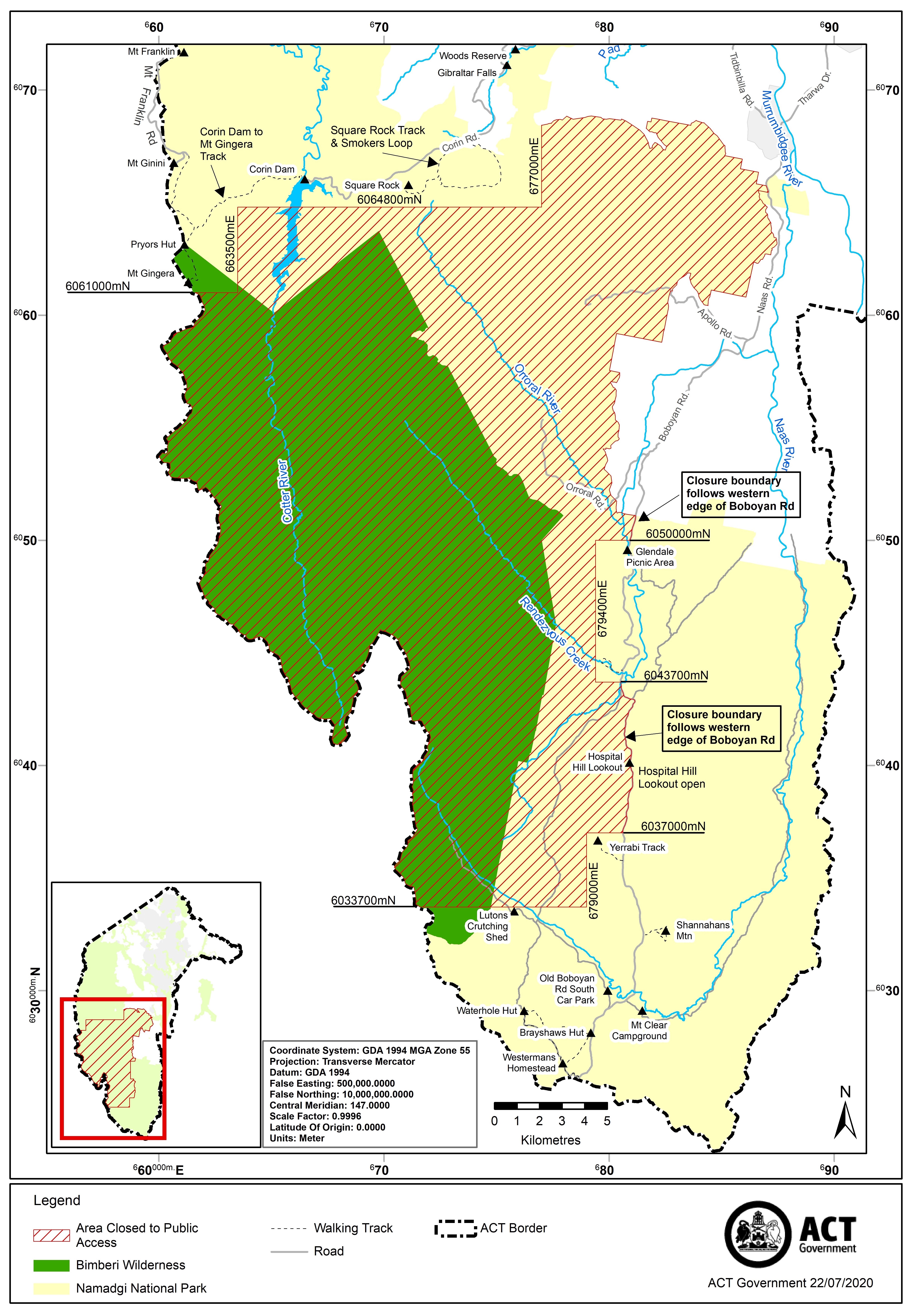 